KAMU PERSONELİ GÖREV BİLDİRİM BELGESİ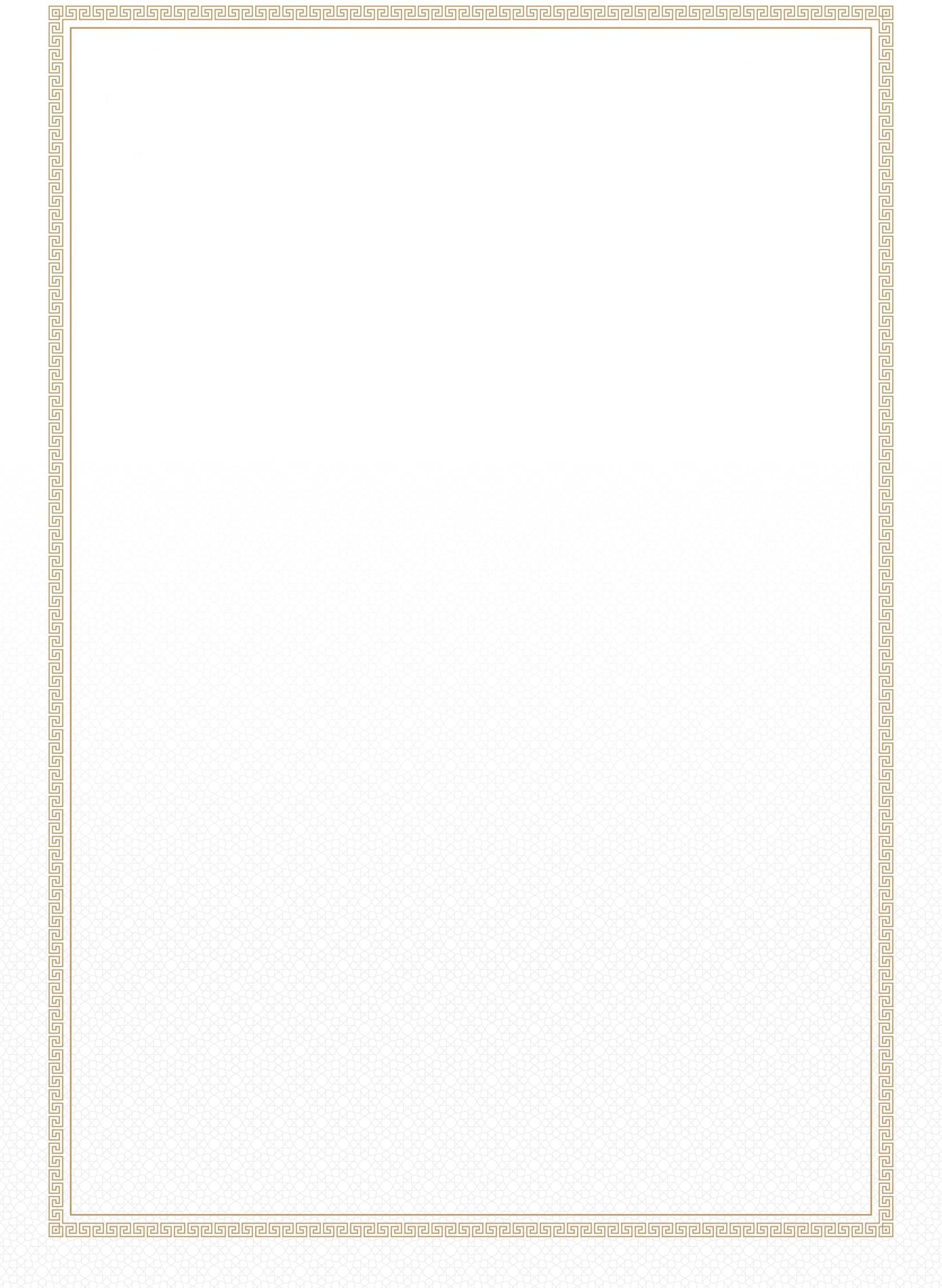 30 /04/ 2021BAĞLI OLDUĞU KAMU KURUMUKARS VALİLİĞİBAĞLI OLDUĞU BİRİMİLÇE MİLLİ EĞİTİM MÜDÜRLÜĞÜADI ve SOYADI…..…..…..T.C. KİMLİK NO…..…..…..GÖREV UNVANI…..…..…..GÖREV MAHALLİMİLLİ EĞİTİM BAKANLIĞI HİZMET BİNASIGÖREV ZAMAN DİLİMİ       30.04.2021 10.00- 07.05.2021 17.00İKAMETGAH ADRESİ…..…..…..Adı geçen personelin 27.04.2021 tarih ve 7576 sayılı Genelge gereğince yukarıda belirtilen zaman aralığında Kurumumuzda görevli olduğunu gösterir belgedir.Adı geçen personelin 27.04.2021 tarih ve 7576 sayılı Genelge gereğince yukarıda belirtilen zaman aralığında Kurumumuzda görevli olduğunu gösterir belgedir.ONAYİmzaÖzcan ERDAĞIİlçe M.E. Müd. VMühür